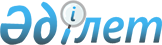 О бюджете города Караганды на 2013-2015 годы
					
			Утративший силу
			
			
		
					Решение ХIII сессии V созыва Карагандинского городского маслихата от 19 декабря 2012 года N 113. Зарегистрировано Департаментом юстиции Карагандинской области 26 декабря 2012 года N 2061. Утратило силу в связи с истечением срока применения (письмо секретаря Карагандинского городского маслихата от 15 января 2014 года № 2-35/24)      Сноска. Утратило силу в связи с истечением срока применения (письмо секретаря Карагандинского городского маслихата от 15.01.2014 № 2-35/24).

      В соответствии с Бюджетным кодексом Республики Казахстан от 4 декабря 2008 года, Законом Республики Казахстан от 23 января 2001 года "О местном государственном управлении и самоуправлении в Республике Казахстан" Карагандинский городской маслихат РЕШИЛ:



      1. Утвердить бюджет города на 2013-2015 годы согласно приложениям 1, 2 и 3 соответственно, в том числе на 2013 год в следующих объемах:

      1) доходы - 43 606 766 тысячи тенге, в том числе по:

      налоговым поступлениям – 21 298 317 тысяч тенге;

      неналоговым поступлениям – 103 279 тысяч тенге;

      поступлениям от продажи основного капитала – 1 735 361 тысяч тенге;

      поступлениям трансфертов – 20 469 809 тысяча тенге;

      2) затраты – 45 173 799 тысячи тенге;

      3) сальдо по операциям с финансовыми активами – минус 11 900 тысяч тенге, в том числе:

      приобретение финансовых активов – 59 000 тысяч тенге;

      поступления от продажи финансовых активов государства – 70 900 тысяч тенге;

      4) дефицит бюджета – 1 555 133 тысяч тенге;

      5) финансирование дефицита бюджета – 1 555 133 тысяч тенге, в том числе:

      поступление займов – 1 112 000 тысяч тенге;

      погашение займов – 849 000 тысяч тенге;

      используемые остатки бюджетных средств – 1 292 133 тысяч тенге.

      Сноска. Пункт 1 с изменениями, внесенными решениями Карагандинского городского маслихата от 30.01.2013 N 127 (вводится в действие с 01.01.2013); от 26.03.2013 N 145 (вводится в действие с 01.01.2013); от 07.06.2013 N 177 (вводится в действие с 01.01.2013); от 05.07.2013 N 184 (вводится в действие с 01.01.2013); от 07.10.2013 N 224 (вводится в действие с 01.01.2013); от 04.12.2013 N 244 (вводится в действие с 01.01.2013); от 13.12.2013 N 252 (вводится в действие с 01.01.2013).



      2. Согласно пункту 1 статьи 52 Бюджетного кодекса Республики Казахстан от 4 декабря 2008 года, решением X сессии Карагандинского областного маслихата от 5 декабря 2012 года N 107 "Об областном бюджете на 2013-2015 годы" утверждены нормативы отчислений в бюджет города Караганды в следующих размерах:

      по индивидуальному подоходному налогу – 50 процентов;

      по социальному налогу – 50 процентов.



      3. Учесть, что в составе поступлений бюджета города на 2013 год, предусмотрены субвенции из областного бюджета в сумме 1 037 227 тысяч тенге.



      4. Учесть, что в составе поступлений и расходов бюджета города на 2013 год предусмотрены целевые трансферты и бюджетные кредиты из областного бюджета согласно приложению 4.



      5. Утвердить бюджетные программы района имени Казыбек би и Октябрьского района города Караганды на 2013 год согласно приложению 5.



      6. Утвердить резерв акимата города Караганды на 2013 год в сумме 20 755 тысяч тенге.

      Сноска. Пункт 6 в редакции решения Карагандинского городского маслихата от 04.12.2013 N 244 (вводится в действие с 01.01.2013).



      7. Утвердить перечень бюджетных программ, не подлежащих секвестру в процессе исполнения бюджета города на 2013 год, согласно приложению 6.



      8. Установить, что в процессе исполнения бюджета города на 2013 год не подлежат секвестру расходы на выплату заработной платы.



      9. Настоящее решение вводится в действие с 1 января 2013 года.      Председатель очередной XIII сессии

      Карагандинского городского

      маслихата V созыва                         А. Алимбаева      Секретарь Карагандинского

      городского маслихата                       К. Оспанов

Приложение 1

к решению XIII сессии

Карагандинского городского маслихата

от 19 декабря 2012 года N 113 

Бюджет города Караганды на 2013 год      Сноска. Приложение 1 в редакции решения Карагандинского городского маслихата от 13.12.2013 N 252 (вводится в действие с 01.01.2013).

Приложение 2

к решению XIII сессии

Карагандинского городского маслихата

от 19 декабря 2012 года N 113 

Бюджет города Караганды на 2014 год

Приложение 3

к решению XIII сессии

Карагандинского городского маслихата

от 19 декабря 2012 года N 113 

Бюджет города Караганды на 2015 год

Приложение 4

к решению XIII сессии

Карагандинского городского маслихата

от 19 декабря 2012 года N 113 

Целевые трансферты и бюджетные кредиты из областного бюджета, учтенные в составе поступлений и расходов бюджета города на 2013 год      Сноска. Приложение 4 в редакции решения Карагандинского городского маслихата от 13.12.2013 N 252 (вводится в действие с 01.01.2013).

Приложение 5

к решению XIII сессии

Карагандинского городского маслихата

от 19 декабря 2012 года N 113 

Бюджетные программы района имени Казыбек би и Октябрьского района города Караганды на 2013 год      Сноска. Приложение 5 в редакции решения Карагандинского городского маслихата от 04.12.2013 N 244 (вводится в действие с 01.01.2013).

Приложение 6

к решению XIII сессии

Карагандинского городского маслихата

от 19 декабря 2012 года N 113 

Перечень бюджетных программ, не подлежащих секвестру в процессе исполнения бюджета города Караганды на 2013 год
					© 2012. РГП на ПХВ «Институт законодательства и правовой информации Республики Казахстан» Министерства юстиции Республики Казахстан
				категориякатегориякатегориякатегорияСумма, тысяч тенгеклассклассклассСумма, тысяч тенгеподклассподклассСумма, тысяч тенгеНаименованиеСумма, тысяч тенге12345I. Доходы436067661Налоговые поступления2129831701Подоходный налог77276072Индивидуальный подоходный налог772760703Социальный налог58268461Социальный налог582684604Налоги на собственность36228821Hалоги на имущество17243053Земельный налог7429304Hалог на транспортные средства115564705Внутренние налоги на товары, работы и услуги36013282Акцизы28152773Поступления за использование природных и других ресурсов3313004Сборы за ведение предпринимательской и профессиональной деятельности4081185Налог на игорный бизнес4663308Обязательные платежи, взимаемые за совершение юридически значимых действий и (или) выдачу документов уполномоченными на то государственными органами или должностными лицами5196541Государственная пошлина5196542Неналоговые поступления10327901Доходы от государственной собственности372151Поступления части чистого дохода государственных предприятий66535Доходы от аренды имущества, находящегося в государственной собственности3056206Прочие неналоговые поступления660641Прочие неналоговые поступления660643Поступления от продажи основного капитала173536101Продажа государственного имущества, закрепленного за государственными учреждениями11500001Продажа государственного имущества, закрепленного за государственными учреждениями115000003Продажа земли и нематериальных активов5853611Продажа земли5428612Продажа нематериальных активов425004Поступления трансфертов2046980902Трансферты из вышестоящих органов государственного управления204698092Трансферты из областного бюджета20469809Функциональная группаФункциональная группаФункциональная группаФункциональная группаФункциональная группаСумма, тысяч тенгеФункциональная подгруппаФункциональная подгруппаФункциональная подгруппаФункциональная подгруппаСумма, тысяч тенгеАдминистратор бюджетных программАдминистратор бюджетных программАдминистратор бюджетных программСумма, тысяч тенгеПрограммаПрограммаСумма, тысяч тенгеНаименованиеСумма, тысяч тенге123456II. Затраты4517379901Государственные услуги общего характера8841051Представительные, исполнительные и другие органы, выполняющие общие функции государственного управления453528112Аппарат маслихата района (города областного значения)48742001Услуги по обеспечению деятельности маслихата района (города областного значения)47776003Капитальные расходы государственного органа966122Аппарат акима района (города областного значения)206228001Услуги по обеспечению деятельности акима района (города областного значения)182294003Капитальные расходы государственного органа23934123Аппарат акима района в городе, города районного значения, поселка, села, сельского округа198558001Услуги по обеспечению деятельности акима района в городе, города районного значения, поселка, села, сельского округа191126022Капитальные расходы государственного органа74322Финансовая деятельность88270489Отдел государственных активов и закупок района (города областного значения)88270001Услуги по реализации государственной политики в области управления государственных активов и закупок на местном уровне38323003Капитальные расходы государственного органа250004Проведение оценки имущества в целях налогообложения11492006Учет, хранение, оценка и реализация имущества, поступившего в коммунальную собственность382055Планирование и статистическая деятельность335459Отдел экономики и финансов района (города областного значения)335061Экономическая экспертиза технико-экономического обоснования бюджетного инвестиционного проекта, бюджетных инвестиций, планируемых к реализации посредством участия государства в уставном капитале юридических лиц3359Прочие государственные услуги общего характера341972459Отдел экономики и финансов района (города областного значения)41972001Услуги по реализации государственной политики в области формирования и развития экономической политики, государственного планирования, исполнения бюджета и управления коммунальной собственностью района (города областного значения)41062015Капитальные расходы государственного органа910467Отдел строительства района (города областного значения)300000040Развитие объектов государственных органов30000002Оборона84381Военные нужды8438122Аппарат акима района (города областного значения)8438005Мероприятия в рамках исполнения всеобщей воинской обязанности843803Общественный порядок, безопасность, правовая, судебная, уголовно-исполнительная деятельность2551369Прочие услуги в области общественного порядка и безопасности255136490Отдел коммунального хозяйства, пассажирского транспорта и автомобильных дорог района (города областного значения)255136021Обеспечение безопасности дорожного движения в населенных пунктах25513604Образование126929751Дошкольное воспитание и обучение2301874464Отдел образования района (города областного значения)2301874009Обеспечение деятельности организаций дошкольного воспитания и обучения1806302040Реализация государственного образовательного заказа в дошкольных организациях образования4955722Начальное, основное среднее и общее среднее образование9248535464Отдел образования района (города областного значения)9248535003Общеобразовательное обучение8494951006Дополнительное образование для детей7535849Прочие услуги в области образования1142566464Отдел образования района (города областного значения)906125001Услуги по реализации государственной политики на местном уровне в области образования32364005Приобретение и доставка учебников, учебно-методических комплексов для государственных учреждений образования района (города областного значения)42337007Проведение школьных олимпиад, внешкольных мероприятий и конкурсов районного (городского) масштаба595012Капитальные расходы государственного органа3150015Ежемесячная выплата денежных средств опекунам (попечителям) на содержание ребенка-сироты (детей-сирот), и ребенка (детей), оставшегося без попечения родителей148601067Капитальные расходы подведомственных государственных учреждений и организаций669111068Обеспечение повышения компьютерной грамотности населения9967467Отдел строительства района (города областного значения)236441037Строительство и реконструкция объектов образования23644106Социальная помощь и социальное обеспечение19986822Социальная помощь1912690451Отдел занятости и социальных программ района (города областного значения)1912690002Программа занятости93776005Государственная адресная социальная помощь46516006Оказание жилищной помощи26426007Социальная помощь отдельным категориям нуждающихся граждан по решениям местных представительных органов954611010Материальное обеспечение детей-инвалидов, воспитывающихся и обучающихся на дому4583013Социальная адаптация лиц, не имеющих определенного местожительства40508014Оказание социальной помощи нуждающимся гражданам на дому189756016Государственные пособия на детей до 18 лет14020017Обеспечение нуждающихся инвалидов обязательными гигиеническими средствами и предоставление услуг специалистами жестового языка, индивидуальными помощниками в соответствии с индивидуальной программой реабилитации инвалида5424949Прочие услуги в области социальной помощи и социального обеспечения85992451Отдел занятости и социальных программ района (города областного значения)85992001Услуги по реализации государственной политики на местном уровне в области обеспечения занятости и реализации социальных программ для населения69155011Оплата услуг по зачислению, выплате и доставке пособий и других социальных выплат7934021Капитальные расходы государственного органа6123067Капитальные расходы подведомственных государственных учреждений и организаций278007Жилищно-коммунальное хозяйство140110331Жилищное хозяйство5063306467Отдел строительства района (города областного значения)5047489003Проектирование, строительство и (или) приобретение жилья коммунального жилищного фонда2901537004Проектирование, развитие, обустройство и (или) приобретение инженерно-коммуникационной инфраструктуры1880615072Строительство и (или) приобретение служебного жилища и развитие и (или) приобретение инженерно-коммуникационной инфраструктуры в рамках Дорожной карты занятости 2020265337479Отдел жилищной инспекции района (города областного значения)12384001Услуги по реализации государственной политики на местном уровне в области жилищного фонда10744005Капитальные расходы государственного органа1640491Отдел жилищных отношений района (города областного значения)3433001Услуги по реализации государственной политики на местном уровне в области жилищного фонда2813003Капитальные расходы государственного органа6202Коммунальное хозяйство5363262467Отдел строительства района (города областного значения)3675660006Развитие системы водоснабжения и водоотведения3675660490Отдел коммунального хозяйства, пассажирского транспорта и автомобильных дорог района (города областного значения)1687602026Организация эксплуатации тепловых сетей, находящихся в коммунальной собственности районов (городов областного значения)16876023Благоустройство населенных пунктов3584465123Аппарат акима района в городе, города районного значения, поселка, села, сельского округа1288114009Обеспечение санитарии населенных пунктов35688010Содержание мест захоронений и погребение безродных4884011Благоустройство и озеленение населенных пунктов1247542490Отдел коммунального хозяйства, пассажирского транспорта и автомобильных дорог района (города областного значения)2296351015Освещение улиц в населенных пунктах935195016Обеспечение санитарии населенных пунктов3739018Благоустройство и озеленение населенных пунктов135741708Культура, спорт, туризм и информационное пространство9301981Деятельность в области культуры578385455Отдел культуры и развития языков района (города областного значения)578385003Поддержка культурно-досуговой работы498385005Обеспечение функционирования зоопарков и дендропарков800002Спорт79999465Отдел физической культуры и спорта района (города областного значения)28827006Проведение спортивных соревнований на районном (города областного значения) уровне22956007Подготовка и участие членов сборных команд района (города областного значения) по различным видам спорта на областных спортивных соревнованиях5871467Отдел строительства района (города областного значения)51172008Развитие объектов спорта и туризма511723Информационное пространство175368455Отдел культуры и развития языков района (города областного значения)150602006Функционирование районных (городских) библиотек140168007Развитие государственного языка и других языков народа Казахстана10434456Отдел внутренней политики района (города областного значения)24766002Услуги по проведению государственной информационной политики через газеты и журналы8950005Услуги по проведению государственной информационной политики через телерадиовещание158169Прочие услуги по организации культуры, спорта, туризма и информационного пространства96446455Отдел культуры и развития языков района (города областного значения)30268001Услуги по реализации государственной политики на местном уровне в области развития языков и культуры13792032Капитальные расходы подведомственных государственных учреждений и организаций16476456Отдел внутренней политики района (города областного значения)56665001Услуги по реализации государственной политики на местном уровне в области информации, укрепления государственности и формирования социального оптимизма граждан14864003Реализация мероприятий в сфере молодежной политики39978006Капитальные расходы государственного органа630032Капитальные расходы подведомственных государственных учреждений и организаций1193465Отдел физической культуры и спорта района (города областного значения)9513001Услуги по реализации государственной политики на местном уровне в сфере физической культуры и спорта951309Топливно-энергетический комплекс и недропользование40540149Прочие услуги в области топливно-энергетического комплекса и недропользования4054014467Отдел строительства района (города областного значения)4054014009Развитие теплоэнергетической системы405401410Сельское, водное, лесное, рыбное хозяйство, особо охраняемые природные территории, охрана окружающей среды и животного мира, земельные отношения790091Сельское хозяйство30934474Отдел сельского хозяйства и ветеринарии района (города областного значения)30934001Услуги по реализации государственной политики на местном уровне в сфере сельского хозяйства и ветеринарии13549003Капитальные расходы государственного органа344005Обеспечение функционирования скотомогильников (биотермических ям)13832007Организация отлова и уничтожения бродячих собак и кошек3102011Проведение ветеринарных мероприятий по энзоотическим болезням животных1076Земельные отношения43957463Отдел земельных отношений района (города областного значения)43957001Услуги по реализации государственной политики в области регулирования земельных отношений на территории района (города областного значения)32242004Организация работ по зонированию земель3500007Капитальные расходы государственного органа82159Прочие услуги в области сельского, водного, лесного, рыбного хозяйства, охраны окружающей среды и земельных отношений4118474Отдел сельского хозяйства и ветеринарии района (города областного значения)4118013Проведение противоэпизоотических мероприятий411811Промышленность, архитектурная, градостроительная и строительная деятельность1532732Архитектурная, градостроительная и строительная деятельность153273467Отдел строительства района (города областного значения)34273001Услуги по реализации государственной политики на местном уровне в области строительства28443017Капитальные расходы государственного органа5830468Отдел архитектуры и градостроительства района (города областного значения)119000001Услуги по реализации государственной политики в области архитектуры и градостроительства на местном уровне19183002Создание информационных систем26624003Разработка схем градостроительного развития территории района и генеральных планов населенных пунктов72553004Капитальные расходы государственного органа64012Транспорт и коммуникации76289161Автомобильный транспорт7487401490Отдел коммунального хозяйства, пассажирского транспорта и автомобильных дорог района (города областного значения)7487401022Развитие транспортной инфраструктуры679711023Обеспечение функционирования автомобильных дорог6151681045Капитальный и средний ремонт автомобильных дорог районного значения и улиц населенных пунктов6560099Прочие услуги в сфере транспорта и коммуникаций141515490Отдел коммунального хозяйства, пассажирского транспорта и автомобильных дорог района (города областного значения)141515037Субсидирование пассажирских перевозок по социально значимым городским (сельским), пригородным и внутрирайонным сообщениям14151513Прочие24770123Поддержка предпринимательской деятельности и защита конкуренции53455494Отдел предпринимательства и промышленности района (города областного значения)53455006Поддержка предпринимательской деятельности534559Прочие2423557459Отдел экономики и финансов района (города областного значения)20755012Резерв местного исполнительного органа района (города областного значения)20755467Отдел строительства района (города областного значения)2343797077Развитие инженерной инфраструктуры в рамках Программы "Развитие регионов"2343797490Отдел коммунального хозяйства, пассажирского транспорта и автомобильных дорог района (города областного значения)39434001Услуги по реализации государственной политики на местном уровне в области коммунального хозяйства, пассажирского транспорта и автомобильных дорог36194003Капитальные расходы государственного органа3240494Отдел предпринимательства и промышленности района (города областного значения)19571001Услуги по реализации государственной политики на местном уровне в области развития предпринимательства и промышленности1957114Обслуживание долга4701Обслуживание долга470459Отдел экономики и финансов района (города областного значения)470021Обслуживание долга местных исполнительных органов по выплате вознаграждений и иных платежей по займам из областного бюджета47015Трансферты5381Трансферты538459Отдел экономики и финансов района (города областного значения)538006Возврат неиспользованных (недоиспользованных) целевых трансфертов538IV. Сальдо по операциям с финансовыми активами:-11900Приобретение финансовых активов5900013Прочие590009Прочие59000474Отдел сельского хозяйства и ветеринарии района (города областного значения)13000065Формирование или увеличение уставного капитала юридических лиц13000490Отдел коммунального хозяйства, пассажирского транспорта и автомобильных дорог района (города областного значения)46000065Формирование или увеличение уставного капитала юридических лиц46000КатегорияКатегорияКатегорияКатегорияКлассКлассКлассПодклассПодкласс12346Поступления от продажи финансовых активов государства7090001Поступления от продажи финансовых активов государства709001Поступления от продажи финансовых активов внутри страны70900НаименованиеСумма, тысяч тенгеV. Дефицит (профицит) бюджета-1555133VI. Финансирование дефицита (использование профицита) бюджета1555133категориякатегориякатегориякатегорияСумма, тысяч тенгеклассклассклассСумма, тысяч тенгеподклассподклассСумма, тысяч тенгеНаименованиеСумма, тысяч тенге12345I. Доходы231865251Налоговые поступления2189436901Подоходный налог81698952Индивидуальный подоходный налог816989503Социальный налог57512831Социальный налог575128304Налоги на собственность34860401Hалоги на имущество14447083Земельный налог8112104Hалог на транспортные средства123012205Внутренние налоги на товары, работы и услуги39757382Акцизы31498123Поступления за использование природных и других ресурсов3113304Сборы за ведение предпринимательской и профессиональной деятельности4325995Налог на игорный бизнес8199708Обязательные платежи, взимаемые за совершение юридически значимых действий и (или) выдачу документов уполномоченными на то государственными органами или должностными лицами5114131Государственная пошлина5114132Неналоговые поступления10614501Доходы от государственной собственности388321Поступления части чистого дохода государственных предприятий35005Доходы от аренды имущества, находящегося в государственной собственности3533206Прочие неналоговые поступления673131Прочие неналоговые поступления673133Поступления от продажи основного капитала24450003Продажа земли и нематериальных активов2445001Продажа земли2100002Продажа нематериальных активов345004Поступления трансфертов94151102Трансферты из вышестоящих органов государственного управления9415112Трансферты из областного бюджета941511Функциональная группаФункциональная группаФункциональная группаФункциональная группаФункциональная группаСумма, тысяч тенгеФункциональная подгруппаФункциональная подгруппаФункциональная подгруппаФункциональная подгруппаСумма, тысяч тенгеАдминистратор бюджетных программАдминистратор бюджетных программАдминистратор бюджетных программСумма, тысяч тенгеПрограммаПрограммаСумма, тысяч тенгеНаименованиеСумма, тысяч тенге123456II. Затраты2049552501Государственные услуги общего характера5242201Представительные, исполнительные и другие органы, выполняющие общие функции государственного управления411679112Аппарат маслихата района (города областного значения)50145001Услуги по обеспечению деятельности маслихата района (города областного значения)50145122Аппарат акима района (города областного значения)177050001Услуги по обеспечению деятельности акима района (города областного значения)177050123Аппарат акима района в городе, города районного значения, поселка, аула (села), аульного (сельского) округа184484001Услуги по обеспечению деятельности акима района в городе, города районного значения, поселка, аула (села), аульного (сельского) округа1844842Финансовая деятельность70690452Отдел финансов района (города областного значения)70690001Услуги по реализации государственной политики в области исполнения бюджета района (города областного значения) и управления коммунальной собственностью района (города областного значения)38701003Проведение оценки имущества в целях налогообложения12509011Учет, хранение, оценка и реализация имущества, поступившего в коммунальную собственность194805Планирование и статистическая деятельность41851453Отдел экономики и бюджетного планирования района (города областного значения)41851001Услуги по реализации государственной политики в области формирования и развития экономической политики, системы государственного планирования и управления района (города областного значения)38641110Экономическая экспертиза бюджетных инвестиций, планируемых к реализации посредством участия государства в уставном капитале юридических лиц321002Оборона156821Военные нужды15682122Аппарат акима района (города областного значения)15682005Мероприятия в рамках исполнения всеобщей воинской обязанности1568203Общественный порядок, безопасность, правовая, судебная, уголовно-исполнительная деятельность1418931Правоохранительная деятельность141893458Отдел жилищно-коммунального хозяйства, пассажирского транспорта и автомобильных дорог района (города областного значения)141893021Обеспечение безопасности дорожного движения в населенных пунктах14189304Образование103464271Дошкольное воспитание и обучение1752686464Отдел образования района (города областного значения)1752686009Обеспечение деятельности организаций дошкольного воспитания и обучения17526862Начальное, основное среднее и общее среднее образование8515499464Отдел образования района (города областного значения)8515499003Общеобразовательное обучение7762421006Дополнительное образование для детей7530789Прочие услуги в области образования78242464Отдел образования района (города областного значения)78242001Услуги по реализации государственной политики на местном уровне в области образования32304005Приобретение и доставка учебников, учебно-методических комплексов для государственных учреждений образования района (города областного значения)45301007Проведение школьных олимпиад, внешкольных мероприятий и конкурсов районного (городского) масштаба63706Социальная помощь и социальное обеспечение21301622Социальная помощь2051939451Отдел занятости и социальных программ района (города областного значения)2051939002Программа занятости100342005Государственная адресная социальная помощь64753006Оказание жилищной помощи73253007Социальная помощь отдельным категориям нуждающихся граждан по решениям местных представительных органов995892010Материальное обеспечение детей-инвалидов, воспитывающихся и обучающихся на дому5632013Социальная адаптация лиц, не имеющих определенного местожительства37295014Оказание социальной помощи нуждающимся гражданам на дому169682016Государственные пособия на детей до 18 лет16971017Обеспечение нуждающихся инвалидов обязательными гигиеническими средствами и предоставление услуг специалистами жестового языка, индивидуальными помощниками в соответствии с индивидуальной программой реабилитации инвалида5881199Прочие услуги в области социальной помощи и социального обеспечения78223451Отдел занятости и социальных программ района (города областного значения)78223001Услуги по реализации государственной политики на местном уровне в области обеспечения занятости и реализации социальных программ для населения71533011Оплата услуг по зачислению, выплате и доставке пособий и других социальных выплат669007Жилищно-коммунальное хозяйство13974881Жилищное хозяйство12084479Отдел жилищной инспекции12084001Услуги по реализации государственной политики на местном уровне в области жилищного фонда120843Благоустройство населенных пунктов1385404123Аппарат акима района в городе, города районного значения, поселка, аула (села), аульного (сельского) округа152599009Обеспечение санитарии населенных пунктов6122010Содержание мест захоронений и погребение безродных3666011Благоустройство и озеленение населенных пунктов142811458Отдел жилищно-коммунального хозяйства, пассажирского транспорта и автомобильных дорог района (города областного значения)1232805015Освещение улиц в населенных пунктах523206018Благоустройство и озеленение населенных пунктов70959908Культура, спорт, туризм и информационное пространство7630461Деятельность в области культуры486459455Отдел культуры и развития языков района (города областного значения)486459003Поддержка культурно-досуговой работы404449005Обеспечение функционирования зоопарков и дендропарков820102Спорт29775465Отдел физической культуры и спорта района (города областного значения)29775006Проведение спортивных соревнований на районном (города областного значения) уровне23493007Подготовка и участие членов сборных команд района (города областного значения) по различным видам спорта на областных спортивных соревнованиях62823Информационное пространство168336455Отдел культуры и развития языков района (города областного значения)142905006Функционирование районных (городских) библиотек139213007Развитие государственного языка и других языков народа Казахстана3692456Отдел внутренней политики района (города областного значения)25431002Услуги по проведению государственной информационной политики через газеты и журналы8507005Услуги по проведению государственной информационной политики через телерадиовещание169249Прочие услуги по организации культуры, спорта, туризма и информационного пространства78476455Отдел культуры и развития языков района (города областного значения)18450001Услуги по реализации государственной политики на местном уровне в области развития языков и культуры13250032Капитальные расходы подведомственных государственных учреждений и организаций5200456Отдел внутренней политики района (города областного значения)50330001Услуги по реализации государственной политики на местном уровне в области информации, укрепления государственности и формирования социального оптимизма граждан13800003Реализация мероприятий в сфере молодежной политики36530465Отдел физической культуры и спорта района (города областного значения)9696001Услуги по реализации государственной политики на местном уровне в сфере физической культуры и спорта969610Сельское, водное, лесное, рыбное хозяйство, особо охраняемые природные территории, охрана окружающей среды и животного мира, земельные отношения628541Сельское хозяйство30150474Отдел сельского хозяйства и ветеринарии района (города областного значения)30150001Услуги по реализации государственной политики на местном уровне в сфере сельского хозяйства и ветеринарии12029005Обеспечение функционирования скотомогильников (биотермических ям)14801007Организация отлова и уничтожения бродячих собак и кошек33206Земельные отношения32704463Отдел земельных отношений района (города областного значения)32704001Услуги по реализации государственной политики в области регулирования земельных отношений на территории района (города областного значения)3270411Промышленность, архитектурная, градостроительная и строительная деятельность713942Архитектурная, градостроительная и строительная деятельность71394467Отдел строительства района (города областного значения)24889001Услуги по реализации государственной политики на местном уровне в области строительства24889468Отдел архитектуры и градостроительства района (города областного значения)46505001Услуги по реализации государственной политики в области архитектуры и градостроительства на местном уровне18017002Создание информационных систем2848812Транспорт и коммуникации10867351Автомобильный транспорт1086735458Отдел жилищно-коммунального хозяйства, пассажирского транспорта и автомобильных дорог района (города областного значения)1086735023Обеспечение функционирования автомобильных дорог108673513Прочие39556243Поддержка предпринимательской деятельности и защита конкуренции29937469Отдел предпринимательства района (города областного значения)29937001Услуги по реализации государственной политики на местном уровне в области развития предпринимательства и промышленности14937003Поддержка предпринимательской деятельности150009Прочие3925687452Отдел финансов района (города областного значения)422657012Резерв местного исполнительного органа района (города областного значения)422657453Отдел экономики и бюджетного планирования района (города областного значения)3464665007Расходы на новые инициативы3464665458Отдел жилищно-коммунального хозяйства, пассажирского транспорта и автомобильных дорог района (города областного значения)38365001Услуги по реализации государственной политики на местном уровне в области жилищно-коммунального хозяйства, пассажирского транспорта и автомобильных дорог38365НаименованиеСумма, тысяч тенгеV. Дефицит (профицит) бюджета2691000VI. Финансирование дефицита (использование профицита) бюджета-2691000категориякатегориякатегориякатегорияСумма, тысяч тенгеклассклассклассСумма, тысяч тенгеподклассподклассСумма, тысяч тенгеНаименованиеСумма, тысяч тенге12345I. Доходы233521081Налоговые поступления2299492101Подоходный налог85109182Индивидуальный подоходный налог851091803Социальный налог61538731Социальный налог615387304Налоги на собственность36166241Hалоги на имущество14736023Земельный налог8267914Hалог на транспортные средства131623105Внутренние налоги на товары, работы и услуги41662962Акцизы33046783Поступления за использование природных и других ресурсов3110004Сборы за ведение предпринимательской и профессиональной деятельности4628815Налог на игорный бизнес8773708Обязательные платежи, взимаемые за совершение юридически значимых действий и (или) выдачу документов уполномоченными на то государственными органами или должностными лицами5472101Государственная пошлина5472102Неналоговые поступления11268701Доходы от государственной собственности406631Поступления части чистого дохода государственных предприятий46965Доходы от аренды имущества, находящегося в государственной собственности3596706Прочие неналоговые поступления720241Прочие неналоговые поступления720243Поступления от продажи основного капитала24450003Продажа земли и нематериальных активов2445001Продажа земли2100002Продажа нематериальных активов34500Функциональная группаФункциональная группаФункциональная группаФункциональная группаФункциональная группаСумма, тысяч тенгеФункциональная подгруппаФункциональная подгруппаФункциональная подгруппаФункциональная подгруппаСумма, тысяч тенгеАдминистратор бюджетных программАдминистратор бюджетных программАдминистратор бюджетных программСумма, тысяч тенгеПрограммаПрограммаСумма, тысяч тенгеНаименованиеСумма, тысяч тенге123456II. Затраты2185210801Государственные услуги общего характера5405781Представительные, исполнительные и другие органы, выполняющие общие функции государственного управления423246112Аппарат маслихата района (города областного значения)52680001Услуги по обеспечению деятельности маслихата района (города областного значения)52680122Аппарат акима района (города областного значения)183375001Услуги по обеспечению деятельности акима района (города областного значения)183375123Аппарат акима района в городе, города районного значения, поселка, аула (села), аульного (сельского) округа187191001Услуги по обеспечению деятельности акима района в городе, города районного значения, поселка, аула (села), аульного (сельского) округа1871912Финансовая деятельность73806452Отдел финансов района (города областного значения)73806001Услуги по реализации государственной политики в области исполнения бюджета района (города областного значения) и управления коммунальной собственностью района (города областного значения)39579003Проведение оценки имущества в целях налогообложения13384011Учет, хранение, оценка и реализация имущества, поступившего в коммунальную собственность208435Планирование и статистическая деятельность43526453Отдел экономики и бюджетного планирования района (города областного значения)43526001Услуги по реализации государственной политики в области формирования и развития экономической политики, системы государственного планирования и управления района (города областного значения)40092110Экономическая экспертиза бюджетных инвестиций, планируемых к реализации посредством участия государства в уставном капитале юридических лиц343402Оборона167791Военные нужды16779122Аппарат акима района (города областного значения)16779005Мероприятия в рамках исполнения всеобщей воинской обязанности1677903Общественный порядок, безопасность, правовая, судебная, уголовно-исполнительная деятельность1518241Правоохранительная деятельность151824458Отдел жилищно-коммунального хозяйства, пассажирского транспорта и автомобильных дорог района (города областного значения)151824021Обеспечение безопасности дорожного движения в населенных пунктах15182404Образование104368041Дошкольное воспитание и обучение1771867464Отдел образования района (города областного значения)1771867009Обеспечение деятельности организаций дошкольного воспитания и обучения17718672Начальное, основное среднее и общее среднее образование8582929464Отдел образования района (города областного значения)8582929003Общеобразовательное обучение7827001006Дополнительное образование для детей7559289Прочие услуги в области образования82008464Отдел образования района (города областного значения)82008001Услуги по реализации государственной политики на местном уровне в области образования32855005Приобретение и доставка учебников, учебно-методических комплексов для государственных учреждений образования района (города областного значения)48472007Проведение школьных олимпиад, внешкольных мероприятий и конкурсов районного (городского) масштаба68106Социальная помощь и социальное обеспечение22636052Социальная помощь2184314451Отдел занятости и социальных программ района (города областного значения)2184314002Программа занятости107364005Государственная адресная социальная помощь69285006Оказание жилищной помощи78380007Социальная помощь отдельным категориям нуждающихся граждан по решениям местных представительных органов1065604010Материальное обеспечение детей-инвалидов, воспитывающихся и обучающихся на дому6026013Социальная адаптация лиц, не имеющих определенного местожительства38401014Оказание социальной помощи нуждающимся гражданам на дому171809016Государственные пособия на детей до 18 лет18158017Обеспечение нуждающихся инвалидов обязательными гигиеническими средствами и предоставление услуг специалистами жестового языка, индивидуальными помощниками в соответствии с индивидуальной программой реабилитации инвалида6292879Прочие услуги в области социальной помощи и социального обеспечения79291451Отдел занятости и социальных программ района (города областного значения)79291001Услуги по реализации государственной политики на местном уровне в области обеспечения занятости и реализации социальных программ для населения72133011Оплата услуг по зачислению, выплате и доставке пособий и других социальных выплат715807Жилищно-коммунальное хозяйство14946991Жилищное хозяйство12319479Отдел жилищной инспекции12319001Услуги по реализации государственной политики на местном уровне в области жилищного фонда123193Благоустройство населенных пунктов1482380123Аппарат акима района в городе, города районного значения, поселка, аула (села), аульного (сельского) округа163278009Обеспечение санитарии населенных пунктов6550010Содержание мест захоронений и погребение безродных3922011Благоустройство и озеленение населенных пунктов152806458Отдел жилищно-коммунального хозяйства, пассажирского транспорта и автомобильных дорог района (города областного значения)1319102015Освещение улиц в населенных пунктах559832018Благоустройство и озеленение населенных пунктов75927008Культура, спорт, туризм и информационное пространство7854701Деятельность в области культуры498868455Отдел культуры и развития языков района (города областного значения)498868003Поддержка культурно-досуговой работы414708005Обеспечение функционирования зоопарков и дендропарков841602Спорт31858465Отдел физической культуры и спорта района (города областного значения)31858006Проведение спортивных соревнований на районном (города областного значения) уровне25137007Подготовка и участие членов сборных команд района (города областного значения) по различным видам спорта на областных спортивных соревнованиях67213Информационное пространство172489455Отдел культуры и развития языков района (города областного значения)145279006Функционирование районных (городских) библиотек141329007Развитие государственного языка и других языков народа Казахстана3950456Отдел внутренней политики района (города областного значения)27210002Услуги по проведению государственной информационной политики через газеты и журналы9102005Услуги по проведению государственной информационной политики через телерадиовещание181089Прочие услуги по организации культуры, спорта, туризма и информационного пространства82255455Отдел культуры и развития языков района (города областного значения)19081001Услуги по реализации государственной политики на местном уровне в области развития языков и культуры13481032Капитальные расходы подведомственных государственных учреждений и организаций5600456Отдел внутренней политики района (города областного значения)53282001Услуги по реализации государственной политики на местном уровне в области информации, укрепления государственности и формирования социального оптимизма граждан14195003Реализация мероприятий в сфере молодежной политики39087465Отдел физической культуры и спорта района (города областного значения)9892001Услуги по реализации государственной политики на местном уровне в сфере физической культуры и спорта989210Сельское, водное, лесное, рыбное хозяйство, особо охраняемые природные территории, охрана окружающей среды и животного мира, земельные отношения651561Сельское хозяйство31714474Отдел сельского хозяйства и ветеринарии района (города областного значения)31714001Услуги по реализации государственной политики на местном уровне в сфере сельского хозяйства и ветеринарии12325005Обеспечение функционирования скотомогильников (биотермических ям)15837007Организация отлова и уничтожения бродячих собак и кошек35526Земельные отношения33442463Отдел земельных отношений района (города областного значения)33442001Услуги по реализации государственной политики в области регулирования земельных отношений на территории района (города областного значения)3344211Промышленность, архитектурная, градостроительная и строительная деятельность741172Архитектурная, градостроительная и строительная деятельность74117467Отдел строительства района (города областного значения)25273001Услуги по реализации государственной политики на местном уровне в области строительства25273468Отдел архитектуры и градостроительства района (города областного значения)48844001Услуги по реализации государственной политики в области архитектуры и градостроительства на местном уровне18362002Создание информационных систем3048212Транспорт и коммуникации11628061Автомобильный транспорт1162806458Отдел жилищно-коммунального хозяйства, пассажирского транспорта и автомобильных дорог района (города областного значения)1162806023Обеспечение функционирования автомобильных дорог116280613Прочие37831113Поддержка предпринимательской деятельности и защита конкуренции31300469Отдел предпринимательства района (города областного значения)31300001Услуги по реализации государственной политики на местном уровне в области развития предпринимательства и промышленности15300003Поддержка предпринимательской деятельности160009Прочие3751811452Отдел финансов района (города областного значения)423224012Резерв местного исполнительного органа района (города областного значения)423224453Отдел экономики и бюджетного планирования района (города областного значения)3289642007Расходы на новые инициативы3289642458Отдел жилищно-коммунального хозяйства, пассажирского транспорта и автомобильных дорог района (города областного значения)38945001Услуги по реализации государственной политики на местном уровне в области жилищно-коммунального хозяйства, пассажирского транспорта и автомобильных дорог3894515Трансферты10771591Трансферты1077159452Отдел финансов района (города областного значения)1077159007Бюджетные изъятия1077159НаименованиеСумма, тысяч тенгеV. Дефицит (профицит) бюджета1500000VI. Финансирование дефицита (использование профицита) бюджета-1500000НаименованиеСумма (тысяч тенге)12Всего20544582в том числе:Целевые текущие трансферты5952836Целевые трансферты на развитие13479746Бюджетные кредиты1112000Целевые текущие трансферты5952836в том числе:На увеличение штатной численности местных исполнительных органов1452На увеличение размера доплаты за квалификационную категорию, учителям школ и воспитателям дошкольных организаций образования221672Целевые текущие трансферты бюджетам районов (городов областного значения) на повышение оплаты труда учителям, прошедшим повышение квалификации по трехуровневой системе39024На оснащение учебным оборудованием кабинетов физики, химии, биологии в государственных учреждениях основного среднего и общего среднего образования18203На ежемесячные выплаты денежных средств опекунам (попечителям) на содержание ребенка-сироты (детей-сирот), и ребенка (детей), оставшегося без попечения родителей148601На реализацию государственного образовательного заказа в дошкольных организациях образования609034Целевые текущие трансферты бюджетам районов (городов областного значения) на введение стандартов специальных социальных услуг, в том числе:25624в отделениях социальной помощи на дому детям с ограниченными возможностями19427для лиц, не имеющих определенного места жительства6197На проведение противоэпизоотических мероприятий4118Субсидирование пассажирских перевозок по социально значимым городским (сельским), пригородным и внутрирайонным сообщениям141515На капитальный и средний ремонт автомобильных дорог районного значения (улиц города)3031884На проведение ветеринарных мероприятий по энзоотическим болезням животных107На жилищно-коммунальное хозяйство1711602Целевые трансферты на развитие13479746в том числе:На развитие транспортной инфраструктуры335099На проектирование, развитие, обустройство и (или) приобретение инженерно-коммуникационной инфраструктуры1683787На развитие системы водоснабжения3530731На развитие теплоэнергетической системы4054014На развитие объектов спорта33172На строительство внутриплощадочных инженерных сетей к строящемуся административному зданию8326На развитие инженерной инфраструктуры в рамках Программы "Развитие регионов"2189349На строительство и (или) приобретения служебного жилища и развитие (или) приобретение инженерно-коммуникационной инфраструктуры в рамках Дорожная карта занятости 2020120000На проектирование, строительство и (или) приобретение жилья государственного коммунального жилищного фонда1525268Бюджетные кредиты1112000в том числе:Кредитование бюджетов районов (городов областного значения) на проектирование, строительство и (или) приобретение жилья1112000Функциональная группаФункциональная группаФункциональная группаФункциональная группаФункциональная группаСумма, тысяч тенгеФункциональная подгруппаФункциональная подгруппаФункциональная подгруппаФункциональная подгруппаСумма, тысяч тенгеАдминистратор бюджетных программАдминистратор бюджетных программАдминистратор бюджетных программСумма, тысяч тенгеПрограммаПрограммаСумма, тысяч тенгеНаименованиеСумма, тысяч тенге123456Бюджетные программы района имени Казыбек би70721201Государственные услуги общего характера1036801Представительные, исполнительные и другие органы, выполняющие общие функции государственного управления103680123Аппарат акима района в городе, города районного значения, поселка, села, сельского округа103680001Услуги по обеспечению деятельности акима района в городе, города районного значения, поселка, села, сельского округа96248022Капитальные расходы государственного органа743207Жилищно-коммунальное хозяйство6035323Благоустройство населенных пунктов603532123Аппарат акима района в городе, города районного значения, поселка, села, сельского округа603532009Обеспечение санитарии населенных пунктов2860010Содержание мест захоронений и погребение безродных4884011Благоустройство и озеленение населенных пунктов595788Бюджетные программы Октябрьского района77946001Государственные услуги общего характера948781Представительные, исполнительные и другие органы, выполняющие общие функции государственного управления94878123Аппарат акима района в городе, города районного значения, поселка, села, сельского округа94878001Услуги по обеспечению деятельности акима района в городе, города районного значения, поселка, села, сельского округа9487807Жилищно-коммунальное хозяйство6845823Благоустройство населенных пунктов684582123Аппарат акима района в городе, города районного значения, поселка, села, сельского округа684582009Обеспечение санитарии населенных пунктов32828011Благоустройство и озеленение населенных пунктов651754Функциональная группаФункциональная группаФункциональная группаФункциональная группаФункциональная группаФункциональная подгруппаФункциональная подгруппаФункциональная подгруппаФункциональная подгруппаАдминистратор бюджетных программАдминистратор бюджетных программАдминистратор бюджетных программПрограммаПрограммаНаименование04Образование2Начальное, основное среднее и общее среднее образование464Отдел образования района (города областного значения)003Общеобразовательное обучение